Australia/New Zealand-GRC Winter, 2023Budget Request for Study AbroadTop of FormThis is only an estimate.  It does not include personal expenses.         Study Abroad Campus Coordinator________________________	Date__________Student Name:Student ID:Current Email Address:Have you been accepted into the program yet?Yes                 X    No             Not SureProgram Name: Australia-New Zealand Study AbroadProgram website:    https://www.greenriver.edu/students/academics/study-abroad/ Program Sponsor: Green River CollegeProgram Dates:Start:          01   /   03   /   2023       .month  -  day   -  yearEnd:           03  /   17  /   2023_     .month  -  day  -  yearCircle Term(s) You Will Be Abroad:Summer          Fall               Early FallX Winter        Spring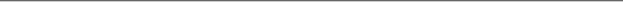 Circle Term(s):X  Quarter      SemesterAcademic YearOFFICIAL USE ONLYAll boxes have been completedOIE Staff Initials:date stamp hereOFFICIAL USE ONLYAll boxes have been completedOIE Staff Initials:date stamp hereOFFICIAL USE ONLYAll boxes have been completedOIE Staff Initials:date stamp hereProgram Fee:   Housing accommodations for 6 weeks, lunch and dinner in Australia (for 3 weeks), welcome and farewell meals, $350 curriculum lab fee, multiple class field trips and excursions, public transit pass, basic student medical Insurance, biology and history textbooks, transportation to/from airports in Australia and New Zealand.Program Fee:   Housing accommodations for 6 weeks, lunch and dinner in Australia (for 3 weeks), welcome and farewell meals, $350 curriculum lab fee, multiple class field trips and excursions, public transit pass, basic student medical Insurance, biology and history textbooks, transportation to/from airports in Australia and New Zealand.Program Fee:   Housing accommodations for 6 weeks, lunch and dinner in Australia (for 3 weeks), welcome and farewell meals, $350 curriculum lab fee, multiple class field trips and excursions, public transit pass, basic student medical Insurance, biology and history textbooks, transportation to/from airports in Australia and New Zealand.$6,700Tuition (varies by college)Tuition (varies by college)Tuition (varies by college)$1,490Books & Materials Books & Materials Books & Materials $40Roundtrip airfare (Seattle-Melbourne-Auckland-Seattle)Roundtrip airfare (Seattle-Melbourne-Auckland-Seattle)Roundtrip airfare (Seattle-Melbourne-Auckland-Seattle)$2,000Food      (including break week meals)Food      (including break week meals)Food      (including break week meals)$1,380Local Transportation  Local Transportation  Local Transportation  $400Break week housing (10 nights, based on Hostel rates)Break week housing (10 nights, based on Hostel rates)Break week housing (10 nights, based on Hostel rates)$295Australia electronic visitor visaAustralia electronic visitor visaAustralia electronic visitor visa$25New Zealand electronic visitor visaNew Zealand electronic visitor visaNew Zealand electronic visitor visa$30COVID testing fees (subject to government policies in USA, AUS, NZ)COVID testing fees (subject to government policies in USA, AUS, NZ)COVID testing fees (subject to government policies in USA, AUS, NZ)$250Estimated TotalEstimated TotalEstimated Total$12,610OPTIONAL: Break week airfareOPTIONAL: Break week airfareOPTIONAL: Break week airfare$220OPTIONAL: Break week activities (scuba diving, bungee jumping, boat cruise, etc.)OPTIONAL: Break week activities (scuba diving, bungee jumping, boat cruise, etc.)OPTIONAL: Break week activities (scuba diving, bungee jumping, boat cruise, etc.)$300-600